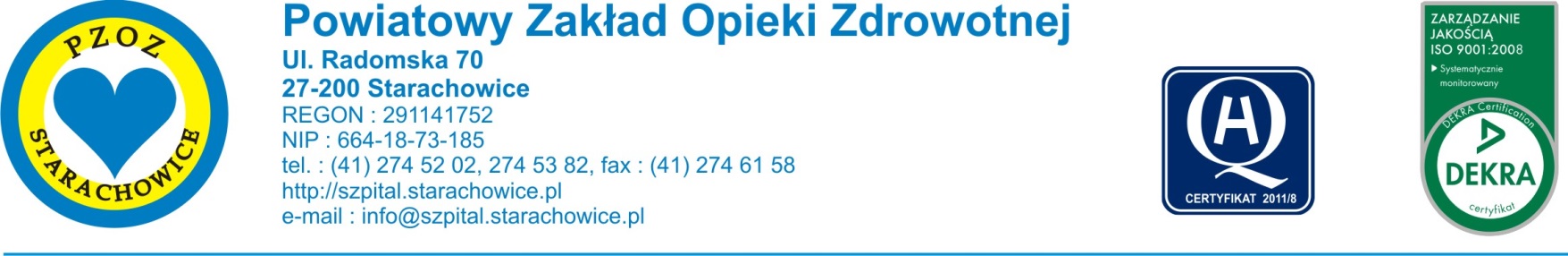 SPECYFIKACJA ISTOTNYCHWARUNKÓW ZAMÓWIENIA  /SIWZ/Dostawa zestawów medycznych, obłożeń operacyjnych, serwet, bielizny, filmów DVB,  dla Powiatowego Zakładu Opieki  Zdrowotnej z siedzibą w StarachowicachOpracował                                 Sprawdził:                                                    Zatwierdził:Insp. ds. Zamówień  		Radca Prawny 				       DyrektorPublicznych 				            Powiatowego Zakładu                                                                                                                      Opieki Zdrowotnej                                                                                                                      w Starachowicach Starachowice 25.06.2013 rokDefinicje:W Specyfikacji Istotnych Warunków Zamówienia oraz we wszystkich dokumentach z niązwiązanych (jak niżej określono) następujące słowa i zwroty winny mieć znaczenie zgodne z niniejszymi objaśnieniami, z wyjątkiem przypadków, kiedy kontekst wymaga inaczej. a) Ustawa: oznacza ustawę z dnia 29 stycznia 2004r. Prawo zamówień publicznych (uPzp)(tekst jednolity Dz. U. Nr 113 poz. 759 z dnia 25.06.2010 z późn. zmianami) oraz wszelkie akty wykonawcze do niej, b) Zamawiający: Powiatowy Zakład Opieki Zdrowotnej z siedzibą 27-200 Starachowice,     ul. Radomska 70 c) Wykonawca: oznacza osobę fizyczną, prawną lub jednostkę organizacyjną nie posiadającą osobowości prawnej, która ubiega się o udzielenie zamówienia publicznego, złożyła ofertę lub zawarła umowę w sprawie zamówienia publicznego, d) Specyfikacja Istotnych Warunków Zamówienia (SIWZ): oznacza dokument w rozumieniu postanowień art. 36 ust. 1 ustawy Pzp zawierający wszelkie załączniki, wzory, formularze i inne dokumenty, stanowiące jej integralną część, I. ZamawiającyPowiatowy Zakład Opieki Zdrowotnejulica Radomska 70 27 - 200 Starachowice  Strona internetowa na której znajdują się informacje o postępowaniu :http://zoz.starachowice.sisco.info/Specyfikacja w wersji papierowej udostępniona jest odpłatnie Cenę niniejszej Specyfikacji ustala się na kwotę 20 zł + VAT. Wyżej wymienioną kwotę należy wpłacić w kasie PZOZ Starachowice w godz. 800-14 00 lub na rachunek bankowy:PKO BP SA  75 1020 2674 00002602 0096 2845 Specyfikację można odebrać w siedzibie Powiatowego Zakładu Opieki Zdrowotnej pokój 218 w godz.  800 - 14 00  lub  na  pisemny wniosek drogą pocztową (Wykonawca powinien podać swój numer NIP oraz złożyć upoważnienie do wystawienia faktury VAT bez podpisu odbiorcy). II. Tryb udzielenia zamówieniaPostępowanie o udzielenie zamówienia publicznego prowadzone jest w trybie przetargu nieograniczonego o wartości poniżej kwoty określonej w przepisach wydanych na podstawie art.11 ust.8 uPzp (Rozp. Prezesa Rady Ministrów  z dnia 16 grudnia 2011; Dz. U. Nr 282 poz.1649 z 28 grudnia 2011) Podstawa prawna udzielenia zamówienia publicznego, art.10 ust.1 oraz art.39 – 46  ustawy Prawo zamówień publicznych (uPzp)Podstawa prawna opracowania specyfikacji istotnych warunków zmówieniaUstawa z dnia 29 stycznia 2004r. Prawo zamówień publicznych (tekst jednolity Dz. U. Nr 113 poz. 759 z dnia 25.06.2010 z późn. zmianami.)Rozporządzenie Prezesa Rady Ministrów z dnia 19 lutego  2013 r. w sprawie rodzajów dokumentów, jakich może żądać zamawiający od wykonawcy oraz form, w jakich te dokumenty mogą być składane(  Dz. U. 2013 poz. 231 ).Rozporządzenie Prezesa Rady Ministrów z dnia 16 grudnia 2011r.(Dz.U. 282 poz 1650 z 28 grudnia 2011) w sprawie średniego kursu złotego w stosunku do euro stanowiącego podstawę przeliczania wartości zamówienia publicznego. Ustawa z dnia 20 maja 2010r. o wyrobach medycznych ( Dz. U. z 2010r., Nr 107 , poz. 679 ze zm.),  III. Opis przedmiotu zamówieniaDostawa zestawów medycznych, obłożeń operacyjnych, serwet, bielizny, filmów DVBdla potrzeb Powiatowego Zakładu Opieki Zdrowotnej z siedzibą w StarachowicachZamówienie podzielone jest na 10 pakietów. W załączeniu wykaz,  wyrobów ( załącznik nr 5 do SIWZ)Kody wspólnego słownika zamówień(CPV):33141000-0 Jednorazowe, niechemiczne artykuły medyczne i hematologiczne331416300-5 zestawy medyczne39518000-6 – bielizna szpitalna39518200-8 – prześcieradła używane na salach operacyjnychIV. Części zamówieniaZamawiający dopuszcza składania ofert częściowych .V. Zamówienia uzupełniająceZamawiający nie przewiduje udzielenie zamówienia uzupełniającego VI. Oferty wariantoweZamawiający nie dopuszcza składania ofert wariantowychVII. Termin wykonania zamówienia Realizacja zamówienia w  terminie do 12 miesięcy liczone od dnia podpisania umowy.VIII. Warunki udziału w postępowaniu  oraz opis sposobu dokonania oceny spełnienia tych warunków 1. Warunki udziału w postępowaniuZgodnie z art. 22 ustawy Pzp o udzielenie zamówienia mogą ubiegać się Wykonawcy, którzy spełniają warunki dotyczące:Posiadania uprawnień do wykonywania określonej działalności lub czynności jeśli ustawy nakładają obowiązek posiadania takich uprawnień.Zamawiający nie określa szczegółowego warunku w tym zakresie.Posiadania wiedzy i doświadczenia.Zamawiający  określa szczegółowo warunek w tym zakresie: przedstawienie wykazu wykonanych dostaw wraz z wartością  i referencjami  zgodnie  z opisem w  dziale IX ust 4 pkt 5 siwzDysponowania odpowiednim potencjałem technicznym oraz osobami zdolnymi do         wykonania zamówienia. Zamawiający nie określa szczegółowego warunku w tym zakresie.d)   Sytuacji ekonomicznej i finansowej.       Zamawiający  określa szczegółowo warunek w tym zakresie:  o posiadaniu aktualnej polisy od odpowiedzialności cywilnej zgodnie z opisem w dziale IX ust 4 pkt 6  siwzJeżeli wykonawca ma siedzibę lub miejsce zamieszkania poza terytorium Rzeczypospolitej Polskiej, zamiast dokumentów, o których mowa w ust. 1 pkt a – składa dokument lub dokumenty wystawione w kraju, w którym ma miejsce zamieszkania lub siedzibę, potwierdzające odpowiednio, że posiada uprawnienia do wykonywania działalności związanej z przedmiotem zamówienia.         Dowodami, o których mowa w ust. 1 pkt b , są:poświadczenie, z tym że w odniesieniu do nadal wykonywanych dostaw lub usług okresowych lub ciągłych poświadczenie powinno być wydane nie wcześniej niż na 3 miesiące przed upływem terminu składania wniosków o dopuszczenie do udziału w postępowaniu albo ofert;w przypadku zamówień na dostawy lub usługi – oświadczenie wykonawcy – jeżeli z         uzasadnionych przyczyn o obiektywnym charakterze wykonawca nie jest w stanie       uzyskać poświadczenia, o którym mowa w pkt 1.Z postępowania o udzielenie niniejszego zamówienia wyklucza się Wykonawców, którzy podlegają wykluczeniu na podstawie  art. 24. ust 1 i art. 24. ust. 2 ustawy Pzp.Zamawiający zawiadamia równocześnie Wykonawców, którzy zostali wykluczeni 
z niniejszego postępowania o udzielenie zamówienia, podając uzasadnienie faktyczne 
i prawne.Ofertę Wykonawcy wykluczonego uznaje się za odrzuconą.Zamawiający odrzuca ofertę  na podstawie przesłanek zawartych w art. 89 ustawy Pzp.2. Opis sposobu dokonania oceny spełnienia warunków udziału 
w postępowaniu.ocena spełnienia warunków wymaganych od wykonawców zostanie dokonana według formuły spełnia – nie spełnia. Oświadczenia i dokumenty będą badane pod względem formalnoprawnym, pod względem ich aktualności, a także czy informacje w nich zawarte potwierdzają spełnienie wymagań Zamawiającego. Nie spełnienie chociażby jednego warunku skutkować będzie wykluczeniem wykonawcy z postępowania.IX. Wykaz oświadczeń lub dokumentów jakie mają dostarczyć Wykonawcy w celu potwierdzenia spełnienia warunków udziału w postępowaniuFormularz ofertowy (wzór stanowi załącznik nr 1 do niniejszej specyfikacji istotnych warunków zamówienia) i wykaz cen i opis przedmiotu zamówienia z wymaganiami minimalnymi (wzór stanowi załącznik nr 2 do niniejszej specyfikacji istotnych warunków zamówienia) wypełnione i podpisane przez Wykonawcę.Pełnomocnictwo/umocowanie prawne, w przypadku gdy ofertę, składane dokumenty 
i oświadczenia  podpisuje osoba nie widniejąca w dokumentach rejestrowych.Na podstawie art. 44 uPzp Wykonawca składa wraz z ofertą oświadczenie o spełnieniu warunków udziału w postępowaniu z art. 22 ust 1 uPzp (wzór przedstawiony w załączniku nr 1 do niniejszej specyfikacji istotnych warunków zamówienia);4. Jeżeli wykonawca, wykazując spełnianie warunków, o których mowa w art. 22 ust.                                                                                                                                                                                                                       1 ustawy, polega na zasobach innych podmiotów na zasadach określonych w art. 26 ust. 2b ustawy, zamawiający, w celu oceny, czy wykonawca będzie dysponował zasobami innych podmiotów w stopniu niezbędnym dla należytego wykonania zamówienia oraz oceny, czy stosunek łączący wykonawcę z tymi podmiotami gwarantuje rzeczywisty dostęp do ich zasobów, żąda:1) w przypadku warunków, o których mowa w art. 22 ust. 1 pkt 4 ustawy – dokumentów, o których mowa w ust. 1 pkt 9–11, a także innych dokumentów, dotyczących sytuacji ekonomicznej i finansowej, określonych w ogłoszeniu o zamówieniu lub w specyfikacji istotnych warunków zamówienia;2) dokumentów dotyczących w szczególności:a) zakresu dostępnych wykonawcy zasobów innego podmiotu,b) sposobu wykorzystania zasobów innego podmiotu, przez wykonawcę, przy wykonywaniu zamówienia,c) charakteru stosunku, jaki będzie łączył wykonawcę z innym podmiotem,d) zakresu i okresu udziału innego podmiotu przy wykonywaniu zamówienia.Wykaz wykonanych, a w przypadku świadczeń okresowych lub ciągłych również wykonywanych, dostaw lub usług w okresie ostatnich trzech lat przed dniem wszczęcia niniejszego postępowania o udzielenie zamówienia, a jeżeli okres prowadzenia działalności jest krótszy - w tym okresie, odpowiadających swoim rodzajem i wartością (min równej wartości dla Pakietu), dostawom lub usługom stanowiącym przedmiot zamówienia z podaniem ich wartości, przedmiotu, dat wykonania i odbiorców wraz z dokumentami potwierdzającymi, że dostawy lub usługi te zostały wykonane należycie.  Opłacona Polisa, a w przypadku jej braku innego dokumentu potwierdzającego, że         wykonawca jest ubezpieczony od odpowiedzialności cywilnej w zakresie prowadzonej                     działalności obejmującej przedmiot zamówienia. IX.1 W celu wykazania braku podstaw do wykluczenia z postępowania o udzielenie zamówienia Wykonawcy w okolicznościach, o których mowa w art. 24 ust. 1uPzp, zamawiający żąda następujących dokumentów:1)  oświadczenia o braku podstaw do wykluczenia  z art. 24 ust. 1, 2, uPzp (wzór przedstawiony w załączniku nr 1 do niniejszej specyfikacji istotnych warunków zamówienia);2) aktualnego odpisu z właściwego rejestru lub z centralnej ewidencji i informacji o działalności gospodarczej, jeżeli odrębne przepisy wymagają wpisu do rejestru lub ewidencji, w celu wykazania braku podstaw do wykluczenia w oparciu o art. 24 ust. 1 pkt 2 ustawy, wystawionego nie wcześniej niż 6 miesięcy przed upływem terminu składania wniosków o dopuszczenie do udziału w postępowaniu o udzielenie zamówienia albo składania ofert;3) aktualnego zaświadczenia właściwego naczelnika urzędu skarbowego potwierdzającego, że wykonawca nie zalega z opłacaniem podatków, lub zaświadczenia, że uzyskał przewidziane prawem zwolnienie, odroczenie lub rozłożenie na raty zaległych płatności lub wstrzymanie w całości wykonania decyzji właściwego organu – wystawionego nie wcześniej niż 3 miesiące przed upływem terminu składania wniosków o dopuszczenie do udziału w postępowaniu o udzielenie zamówienia albo składania ofert;4) aktualnego zaświadczenia właściwego oddziału Zakładu Ubezpieczeń Społecznych lub Kasy Rolniczego Ubezpieczenia Społecznego potwierdzającego, że wykonawca nie zalega z opłacaniem składek na ubezpieczenia zdrowotne i społeczne, lub potwierdzenia, że uzyskał przewidziane prawem zwolnienie, odroczenie lub rozłożenie na raty zaległych płatności lub wstrzymanie w całości wykonania decyzji właściwego organu – wystawionego nie wcześniej niż 3 miesiące przed upływem terminu składania wniosków o dopuszczenie do udziału w postępowaniu o udzielenie zamówienia albo składania ofert;5)  aktualnej informacji z Krajowego Rejestru Karnego w zakresie określonym w art. 24 ust. 1 pkt 4–8 ustawy, wystawionej nie wcześniej niż 6 miesięcy przed upływem terminu składania wniosków o dopuszczenie do udziału w postępowaniu o udzielenie zamówienia albo składania ofert;6) aktualnej informacji z Krajowego Rejestru Karnego w zakresie określonym w art. 24 ust. 1 pkt 9 ustawy, wystawionej nie wcześniej niż 6 miesięcy przed upływem terminu składania wniosków o dopuszczenie do udziału w postępowaniu o udzielenie zamówienia albo składania ofert;     Jeżeli wykonawca, wykazując spełnianie warunków, o których mowa w art. 22 ust. 1 ustawy, polega na zasobach innych podmiotów na zasadach określonych w art. 26 ust. 2b ustawy, a podmioty te będą brały udział w realizacji części zamówienia, zamawiający może żądać od wykonawcy przedstawienia w odniesieniu do tych podmiotów dokumentów wymienionych w ust. 5Oświadczenie o przynależności  do grupy kapitałowej, w rozumieniu ustawy z dnia 16 lutego 2007 r. o ochronie konkurencji i konsumentów (Dz. U. nr 50 poz. 331, z póź zm.)*Jeżeli, w przypadku wykonawcy mającego siedzibę na terytorium Rzeczypospolitej Polskiej, osoby, o których mowa w art. 24 ust. 1 pkt 5–8, 10 i 11 ustawy, mają miejsce zamieszkania poza terytorium Rzeczypospolitej Polskiej, wykonawca składa w odniesieniu do nich zaświadczenie właściwego organu sądowego albo administracyjnego miejsca zamieszkania, dotyczące niekaralności tych osób w zakresie określonym w art. 24 ust. 1 pkt 5–8, 10 i 11 ustawy, wystawione nie wcześniej niż 6 miesięcy przed upływem terminu składania wniosków o dopuszczenie do udziału w postępowaniu o udzielenie zamówienia albo składania ofert, z tym że w przypadku gdy w miejscu zamieszkania tych osób nie wydaje się takich zaświadczeń – zastępuje się je dokumentem zawierającym oświadczenie złożone przed właściwym organem sądowym, administracyjnym albo organem samorządu zawodowego lub gospodarczego miejsca zamieszkania tych osób lub przed notariuszem.  O których mowa w: 1) ust 5.  pkt. 2—4 i pkt. 6 niniejszego działu — składa dokument lub dokumenty wystawione w kraju, w którym ma siedzibę lub miejsce zamieszkania, potwierdzające odpowiednio, że:nie otwarto jego likwidacji ani nie ogłoszono upadłości – wystawiony nie wcześniej niż  6 miesięcy przed upływem terminu składania ofert,nie zalega z uiszczaniem podatków, opłat, składek na ubezpieczenie społeczne 
i zdrowotne albo że uzyskał przewidziane prawem zwolnienie, odroczenie lub rozłożenie na raty zaległych płatności lub wstrzymanie w całości wykonania decyzji właściwego organu - wystawiony nie wcześniej niż 3 miesiące przed upływem terminu składania ofert,nie orzeczono wobec niego zakazu ubiegania się o zamówienie - wystawiony nie wcześniej niż  6 miesięcy przed upływem terminu składania ofert;         2) ust 5.  pkt. 5 niniejszego działu — składa zaświadczenie właściwego organu sądowego lub administracyjnego miejsca zamieszkania albo zamieszkania osoby, której dokumenty dotyczą, w zakresie określonym w art. 24 ust. 1 pkt. 4—8 ,10 i 11ustawy - wystawione nie wcześniej niż  6 miesięcy przed upływem terminu składania ofert.Jeżeli w kraju miejsca zamieszkania osoby lub w kraju, w którym wykonawca ma siedzibę lub miejsce zamieszkania, nie wydaje się dokumentów, o których mowa w ust. 5, zastępuje się je dokumentem zawierającym oświadczenie, w którym określa się także osoby uprawnione do reprezentacji wykonawcy, złożone przed właściwym organem sądowym, administracyjnym albo organem samorządu zawodowego lub gospodarczego odpowiednio kraju miejsca zamieszkania osoby lub kraju, w którym wykonawca ma siedzibę lub miejsce zamieszkania, lub przed notariuszem.IX.2 W celu potwierdzenia, że oferowane dostawy, usługi lub roboty budowlane odpowiadają wymaganiom określonym przez Zamawiającego, Zamawiający żąda od Wykonawców: zaświadczenia podmiotu uprawnionego do kontroli jakości potwierdzającego, że dostarczane wyroby odpowiadają określonym normom lub specyfikacjom technicznym - lub równoważne zaświadczenie wystawione przez podmiot mający siedzibę w innym państwie członkowskim Europejskiego Obszaru Gospodarczego Oświadczenie Wykonawcy, że oferowany przedmiot zamówienia posiada deklarację zgodności EC, lub certyfikat CE i jest dopuszczony do obrotu na  rynku zgodnie z Ustawą z dnia 20.04.2004r. o wyrobach medycznych, jeżeli asortyment nie jest kwalifikowany jako wyrób medyczny należy dołączyć do oferty stosowne oświadczenie wskazując jednoznacznie jakich produktów ono dotyczy (poz. nr)opisy, zdjęcia katalogowe wyrobów przedstawiające cechy, numery, rozmiary każdego z proponowanych w ofercie asortymentów  - z zaznaczeniem Pakietu i pozycji której dotyczą.IX 3. Wykonawcy mogą wspólnie ubiegać się o udzielenie zamówienia, w  przypadku, kiedy ofertę składa kilka podmiotów, oferta musi spełniać następujące warunki:1)  Oferta winna być podpisana przez każdego z wykonawców występujących wspólnie lub upoważnionego przedstawiciela / partnera wiodącego. 2) Upoważnienie do pełnienia funkcji przedstawiciela / partnera wiodącego wymaga podpisu prawnie upoważnionych przedstawicieli każdego z wykonawców występujących    wspólnie/ partnerów - należy załączyć do oferty 3) Przedstawiciel / wiodący partner winien być upoważniony do reprezentowania wykonawców w postępowaniu o udzielenie zamówienia albo reprezentowania w postępowaniu i zawarcia umowy w sprawie zamówienia publicznego. 4) Podmioty występujące wspólnie ponoszą solidarną odpowiedzialność za niewykonanie lub nienależyte wykonanie zobowiązań 5) W przypadku dokonania wyboru oferty wykonawcy występującego wspólnie przed przystąpieniem do zawarcia umowy o zamówienie publiczne przedłożona zostanie umowa regulującą współpracę wykonawców występujących wspólnie. Termin, na jaki została zawarta umowa wykonawców nie może być krótszy od terminu określonego na wykonanie zamówieniaWyżej wymienione dokumenty mogą być złożone w formie oryginałów ( gdy jest to wymagane ) lub kserokopii potwierdzonych za zgodność przez osobę / osoby uprawnioną do podpisania oferty z dopiskiem "za zgodność z oryginałem".Dokumenty sporządzone w języku obcym są składane wraz z tłumaczeniem na język polski, poświadczonym przez wykonawcę Zamawiający może żądać przedstawienia oryginału lub notarialnie poświadczonej kopii dokumentu wyłącznie wtedy, gdy złożona kopia dokumentu jest nieczytelna lub budzi wątpliwości co do jej prawdziwości.X. Informacja o sposobie porozumiewania się zamawiającego z wykonawcami1. Każdy wykonawca ma prawo zwrócić się do zamawiającego o wyjaśnienie specyfikacji istotnych warunków zamówienia. Pytania wykonawców muszą być sformułowane na piśmie, i skierowane na adres:Powiatowy Zakład Opieki Zdrowotnejul. Radomska 70  27-200 Starachowice tel. (41) 2745381  fax (41) 2739229 /27391822. Zamawiający udzieli wyjaśnień niezwłocznie, jednak nie później niż na  2 dni przed upływem terminu składania ofert– pod warunkiem że wniosek o wyjaśnienie treści specyfikacji istotnych warunków zamówienia wpłynął do Zamawiającego nie później niż do końca dnia, w którym upływa połowa wyznaczonego terminu składania ofert.Wszystkie pytania i wyjaśnienia dotyczące siwz zostaną również umieszczone na stronie internetowej http://zoz.starachowice.sisco.info/3. Ogłoszenie zamieszczone w BZP zamawiający może zmienić, zamieszczając w Biuletynie ogłoszenie o zmianie ogłoszenia. Informacja o zmianach zostanie zamieszczona w siedzibie zamawiającego oraz na stronie internetowej. W tym przypadku zamawiający przedłuża termin składania ofert o czas niezbędny do wprowadzenia zmian w ofertach, jeżeli jest to konieczne.  4. W uzasadnionych przypadkach zamawiający może, przed upływem terminu do składania ofert, zmodyfikować treść specyfikacji istotnych warunków zamówienia. Jeżeli wprowadzona modyfikacja treści specyfikacji prowadzi do zmiany treści ogłoszenia, zamawiający w BZP zamieszcza „ogłoszenie o zmianie ogłoszenia zamieszczonego w Biuletynie Zamówień Publicznych” przedłużając jednocześnie termin składania ofert o czas niezbędny na wprowadzenie zmian w ofertach, jeżeli spełnione zostaną przesłanki określone w art. 12a ust. 1 lub 2 uPzp.O przedłużeniu terminu, jeżeli będzie to niezbędne dla wprowadzenia w ofertach zmian wynikających z modyfikacji, zawiadomieni zostaną wszyscy wykonawcy, którym przekazano siwz, oraz informacja ta zostanie zamieszczona na w/w stronie internetowej.Wszelkie modyfikacje, uzupełnienia i ustalenia oraz zmiany, w tym zmiany terminów, jak również pytania Wykonawców wraz z wyjaśnieniami stają się integralną częścią specyfikacji istotnych warunków zamówienia i będą wiążące przy składaniu ofert.5. W prowadzonym postępowaniu wszelkie oświadczenia, wnioski, zawiadomienia przekazywane będą za pomocą faksu, a oryginał dokumentu niezwłocznie dosłany pocztą .Strona która otrzymuje dokumenty lub informacje faksem zobowiązana jest na wezwanie strony przekazującej dokument do niezwłocznego potwierdzenia ich otrzymania . Zamawiający nie przewiduje prowadzenia aukcji elektronicznej.6. Zamawiający nie przewiduje zorganizowania zebrania z wykonawcami Nie udziela się żadnych ustnych i telefonicznych informacji, wyjaśnień czy odpowiedzi na kierowane do zamawiającego zapytania w sprawach wymagających zachowania pisemności postępowania.XI. Osoby uprawnione do porozumiewania się z wykonawcamiOsoby upoważnione ze strony zamawiającego do kontaktowania się z Wykonawcami:   - sprawy merytoryczne: Pielęgniarka Oddziałowa Bloku  Operacyjnego  Maria Zawłocka  tel.  041 273 9889    w     godz.09:00 – 14:00,Położna Oddziałowa Oddziału Ginekologiczno – Położniczego z Salą Porodową  Ewa Kwiecień tel. 041 273 9839 - sprawy proceduralne  Dział ds. Zamówień Publicznych  Włodzimierz Żyła tel. 041 2739182    w godz.09:00 – 14:00XII. WadiumZamawiający nie przewiduje wnoszenia wadium XIII. Termin związania ofertąOferenci pozostają związani ofertą przez okres 30 dni od upływu terminu do składania ofert .Bieg terminu związania z ofertą rozpoczyna się wraz z upływem terminu składania ofert.W uzasadnionych przypadkach, na co najmniej 3 dni przed upływem terminu związania ofertą, zamawiający może zwrócić się do wykonawców o wyrażenie zgody na przedłużenie tego terminu o oznaczony okres - nie dłuższy niż 60 dni. Przedłużenie okresu związania ofertą jest dopuszczalne z jednoczesnym przedłużeniem okresu ważności wadium lub z wniesieniem nowego wadium na okres przedłużony.XIV. Opis przygotowania oferty1.	Przygotowanie oferty1)	Oferta musi być sporządzona w języku polskim, pismem czytelnym w formie papierowej.Zamawiający prosi  o dodatkowe sporządzenie, oprócz formy pisemnej, załącznika nr 2  (cenowego) na nośniku elektronicznym (płyta CD).2)	Koszty związane z przygotowaniem oferty ponosi składający ofertę.  3)	Wykonawca może złożyć w prowadzonym postępowaniu wyłącznie jedną ofertę. 4)	Oferta oraz wymagane formularze, zestawienia i wykazy składane wraz z ofertą wymagają podpisu osób uprawnionych do reprezentowania firmy w obrocie gospodarczym, zgodnie z aktem rejestracyjnym, oraz przepisami prawa.5)	Jeżeli oferta  zostanie podpisana przez upoważnionego przedstawiciela Wykonawcy, należy dołączyć właściwe pełnomocnictwo lub umocowania prawne.6)	Oferta powinna zawierać wszystkie wymagane dokumenty, oświadczenia i załączniki, o których mowa w treści niniejszej specyfikacji.Dokumenty należy sporządzić zgodnie z zaleceniami oraz przedstawionymi przez Zamawiającego wzorcami - załącznikami8)	Poprawki w ofercie muszą być naniesione czytelnie oraz opatrzone podpisem osoby podpisującej ofertę. 9)	Wszystkie strony oferty powinny być spięte (zszyte) w sposób trwały  w celu uniknięcia zdarzeń wynikających z tego braku za które zamawiający nie ponosi odpowiedzialności.Dokumenty które Dostawca chce zastrzec, że nie mogą być udostępnione (informacje, które          stanowią tajemnicę przedsiębiorstwa w rozumieniu przepisów o zwalczaniu nieuczciwej          konkurencji) innym uczestnikom postępowania należy wyraźnie zaznaczyć i powinny być          spięte i włożone w oddzielną nieprzezroczystą okładkę z oznakowaniem „TAJEMNICA           PRZEDSIĘBIORSTWA".Oferta wspólnaW przypadku, kiedy ofertę składa kilka podmiotów, oferta musi spełniać następujące warunki:1. Oferta winna być podpisana przez każdego z wykonawców występujących wspólnie lub upoważnionego przedstawiciela / partnera wiodącego.
2. Upoważnienie do pełnienia funkcji przedstawiciela / partnera wiodącego wymaga podpisu prawnie upoważnionych przedstawicieli każdego z wykonawców występujących wspólnie/ partnerów - należy załączyć do oferty
3. Przedstawiciel / wiodący partner winien być upoważniony do reprezentowania wykonawców w postępowaniu o udzielenie zamówienia albo reprezentowania w postępowaniu i zawarcia umowy w sprawie zamówienia publicznego. 
 4.  Podmioty występujące wspólnie ponoszą solidarną odpowiedzialność za niewykonanie lub nienależyte wykonanie zobowiązań  
 5.  W przypadku dokonania wyboru oferty wykonawcy występującego wspólnie przed przystąpieniem do zawarcia umowy o zamówienie publiczne przedłożona zostanie umowa regulującą współpracę wykonawców występujących wspólnie. Termin, na jaki została zawarta umowa wykonawców nie może być krótszy od terminu określonego na wykonanie zamówienia.  
3.   Inne wymagania dotyczące przygotowania oferty3.1 Ofertę należy złożyć w nieprzejrzystym opakowaniu / zamkniętej kopercie w:siedzibie zamawiającego3.2 Koperta / opakowanie zawierające ofertę powinno być zaadresowane do zamawiającego na adres: Powiatowy Zakład Opieki Zdrowotnej z siedzibą w Starachowicachul. Radomska 70  27-200 Starachowice   oznaczonej, Oferta na Dostawę zestawów medycznych, obłożeń operacyjnych, serwet, bielizny, filmów DVB dla Powiatowego Zakładu Opieki Zdrowotnej z siedzibą w Starachowicach sprawa numer P/41/06/2013/OB. oraz„nie otwierać przed terminem otwarcia ofert”.XV. Miejsce oraz termin składania i otwarcia ofert1. Ofertę należy złożyć do dnia 19.07.2013 r. do godz. 12:00 w siedzibie Zamawiającego w pok. 245 Konsekwencje nieprawidłowego złożenia oferty lub jej niewłaściwego oznakowania ponosi Wykonawca.Oferty złożone po terminie będą zwrócone wykonawcom bez otwierania, Miejsce otwarcia ofert:Otwarcie ofert nastąpi w dniu 19.07.2013r. o godz. 12:15 w siedzibie zamawiającego w pok. 2023. Sesja otwarcia ofertBezpośrednio przed otwarciem ofert zamawiający przekaże zebranym wykonawcom informację o wysokości kwoty, jaką zamierza przeznaczyć na sfinansowanie zamówienia. Otwarcie ofert jest jawne i nastąpi bezpośrednio po odczytaniu ww. informacji. Po otwarciu ofert przekazane zastaną następujące informacje: nazwa i siedziba wykonawcy, którego oferta jest otwierana, cena, 4.Wyjaśnienia w toku badania i oceny ofert.Zamawiający wzywa wykonawców którzy w wyznaczonym terminie nie złożyli  oświadczeń i dokumentów, pełnomocnictw  lub którzy złożyli dokumenty zawierające błędy, do uzupełnienia tych dokumentów w określonym terminie, chyba że mimo ich uzupełnienia oferta podlega odrzuceniu lub konieczne byłoby unieważnienie postępowania.Szczegóły zawarte w art.26 ust.3 Prawa zamówień publicznychW toku badania i oceny ofert zamawiający może żądać od wykonawców wyjaśnień dotyczących treści złożonych ofert.Zamawiający poprawia w ofercie oczywiste omyłki pisarskie, oczywiste omyłki rachunkowe, z uwzględnieniem konsekwencji rachunkowych dokonanych poprawek, inne omyłki polegające na niezgodności oferty z siwz, nie powodujące istotnych zmian w treści oferty – niezwłocznie zawiadamiając o tym wykonawcę zgodnie z art. 87 pkt 2 uPzp.Oferta wykonawcy, który w terminie 3 dni od otrzymania zawiadomienia o poprawieniu  omyłek nie zgodził się na poprawienie omyłek o których mowa w art. 87 ust 2 pkt 3,uPzp  podlega odrzuceniu.Zamawiający w celu ustalenia, czy oferta zawiera rażąco niską cenę w stosunku do zamówienia, zwróci się do wykonawcy o udzielenie w wyznaczonym terminie wyjaśnień dotyczących elementów oferty mających wpływ na wysokość ceny.Zamawiający odrzuci ofertę wykonawcy, który nie złożył wyjaśnień lub jeżeli dokonana ocena wyjaśnień potwierdza, że oferta zawiera rażąco niską cenę w stosunku do przedmiotu zamówieniaXVI. Opis sposobu obliczenia cenyCena oferty uwzględnia wszystkie zobowiązania i musi być podana w PLN cyfrowo i słownie, z wyodrębnieniem należnego podatku VAT - jeżeli występuje.Cena podana w ofercie powinna obejmować wszystkie koszty i składniki związane z wykonaniem zamówienia.Cena może być tylko jednaCena nie ulega zmianie przez okres ważności oferty (związania).XVII. Informacje dotyczące walut obcych, w jakich mogą być prowadzone rozliczeniaZamawiający nie dopuszcza rozliczeń w walutach obcychXVIII. Kryteria oceny ofertyZamawiający uzna oferty za spełniające wymagania i przyjmie do szczegółowego rozpatrywania jeżeli:-oferta spełnia wymagania określone niniejszą specyfikacją-oferta została złożona w określonym przez Zamawiającego terminie-Wykonawca przedstawił ofertę zgodną co do treści z wymaganiami Zamawiającego-wniesiono poprawnie wadium1. Kryteria oceny ofert – stosowanie matematycznych obliczeń przy ocenie ofert, stanowi podstawową zasadę oceny ofertWybór oferty dokonany zostanie na podstawie niżej przedstawionych kryteriów (nazwa kryterium, waga, sposób punktowania):---------------------------------------------------------------------------| Nazwa kryterium                                                |Waga    |----------------------------------------------------------------------|cena                                                            |100%      Oferta wypełniająca w najwyższym stopniu wymagania otrzyma maksymalną liczbę punktów. Pozostałym ofertom, wypełniającym wymagania kryterialne przypisana zostanie odpowiednio mniejsza (proporcjonalnie mniejsza) liczba punktów. Wynik będzie traktowany jako wartość punktowa oferty.2. Zastosowane wzory do obliczenia punktowego Nazwa kryterium   : cenaWzór  : Wn / Wb x 100% x 100 = WPSposób oceny  :  oferta najtańsza spośród ofert nie odrzuconych otrzyma 100 pkt  pozostałe proporcjonalnie mniej według przedstawionego wzoru Wn – wartość najtańszej oferty nie odrzuconejWb – wartość oferty badanej nie odrzuconej100 – stały wskaźnik  ;  100% - znaczenie kryteriumWP – liczba otrzymanych punktówWynikOferta, która przedstawia najkorzystniejszy bilans (maksymalna liczba przyznanych punktów w oparciu o ustalone kryteria) zostanie uznana za najkorzystniejszą, pozostałe oferty zostaną sklasyfikowane zgodnie z ilością uzyskanych punktów. Realizacja zamówienia zostanie powierzona wykonawcy, który uzyska najwyższą ilość punktów.XIX. Informacja o formalnościach, jakie winny zostać dopełnione przez wykonawcę w celu zawarcia umowy w sprawie zamówienia publicznego1. Wykonawcy, którego ofertę wybrano jako najkorzystniejszą jest zobowiązany do jej zawarcia w terminie nie krótszym niż 5 dni od dnia ogłoszenia wyniku. W przypadku gdy w postępowaniu wpłynęła jedna ważna oferta termin może być krótszy. 2. W przypadku, gdy okaże się, że wykonawca, którego oferta została wybrana, przedstawił w niej nieprawdziwe dane lub będzie uchylał się od zawarcia umowy na warunkach wynikających z SIWZ, zamawiający wybierze tę spośród pozostałych ofert, która uzyskała najwyższą ocenę, chyba, że upłynie termin związania ofertą.XX. Zabezpieczenie należytego wykonania umowyZamawiający nie przewiduje wniesienia zabezpieczenia należytego wykonania umowy XXI. Warunki umowy1	Zamawiający podpisze umowę z wykonawcą, który przedłoży najkorzystniejszą ofertę z punktu widzenia kryteriów przyjętych w niniejszej specyfikacji.2	O miejscu i terminie podpisania umowy zamawiający powiadomi dostawcę odrębnym pismem lub telefonicznie3	Umowa zawarta zostanie z uwzględnieniem postanowień wynikających z treści niniejszej specyfikacji oraz danych zawartych w ofercie. 4	Postanowienia umowy zawarto w:     projekcie umowy, który stanowi załącznik  nr 3 do siwz5  Zamawiający zastrzega sobie możliwość zmniejszenia ilości zamawianego towaru w trakcie     realizacji  umowy do faktycznie zamówionego asortymentu na skutek okoliczności, których nie     można było przewidzieć w chwili wyboru najkorzystniejszej oferty i podpisywania umowy.W związku z powyższym wartość umowy zostanie pomniejszona.XXII. Środki ochrony prawnej1. Środki ochrony prawnej (odwołanie, skarga do sądu) przysługują Wykonawcy, a także innemu podmiotowi, jeżeli ma lub miał interes w uzyskaniu danego zamówienia oraz poniósł lub może ponieść szkodę w wyniku naruszenia przez zamawiającego przepisów niniejszej ustawy.2. Odwołanie wnosi się do Prezesa Krajowej Izby Odwoławczej w formie pisemnej na zasadach i terminach (5 dni od dnia zamieszczenia ogłoszenia w BZP lub SIWZ na stronie internetowej, przesłania informacji o czynności zamawiającego stanowiącej podstawę jego wniesienia - jeżeli zostały przesłane w sposób określony w art. 27 ust. 2, albo w terminie 10 dni - jeżeli zostały przesłane w inny sposób) określonych w szczególności w art. 180 ust 2; ust 3-5 oraz art. 182 ust1 pkt 2; ust 2 pkt 2 i ust 3 ustawy Prawo zamówień publicznych.3. Wykonawca  może w terminie przewidzianym do wniesienia odwołania poinformować zamawiającego o niezgodnej z przepisami ustawy czynności podjętej przez niego lub zaniechaniu czynności, do której jest on zobowiązany na podstawie ustawy, na które nie przysługuje odwołanie na podstawie art. 180 ust. 2 uPzp.Pozostałe informacje zawarte są w Dziale VI Środki ochrony prawnej ustawy Prawo zamówień publicznychXXIII. Ogłoszenia wyników przetarguWyniki postępowania zostaną ogłoszone zgodnie z wymogami ustawy Prawo zamówień publicznych oraz w siedzibie zamawiającego . Niezależnie od ogłoszenia wyników wszyscy wykonawcy uczestniczący w postępowaniu o zamówienie publiczne zostaną powiadomieni w formie pisemnej.XXIV. Postanowienia końcoweZasady udostępniania dokumentów Uczestnicy postępowania mają prawo wglądu do treści protokołu oraz ofert w trakcie prowadzonego postępowania z wyjątkiem dokumentów stanowiących załączniki do protokołu (jawne po zakończeniu postępowania) oraz stanowiących tajemnicę przedsiębiorstwa w rozumieniu przepisów o zwalczaniu nieuczciwej konkurencji i dokumentów lub informacji zastrzeżonych przez uczestników postępowania. Udostępnienie zainteresowanym odbywać się będzie wg poniższych zasad:zamawiający udostępnia wskazane dokumenty po złożeniu pisemnego wniosku zamawiający wyznacza termin, miejsce oraz zakres udostępnianych dokumentówzamawiający wyznaczy członka komisji, w którego obecności udostępnione zostaną dokumentyzamawiający umożliwi kopiowanie dokumentów odpłatnie, cena za 1 stronę 0,60 złudostępnienie może mieć miejsce wyłącznie w siedzibie zamawiającego oraz w czasie godzin jego urzędowania.W sprawach nieuregulowanych zastosowanie mają przepisy ustawy Prawo zamówień publicznych oraz Kodeks cywilny.XXV. Załączniki1. Formularz ofertowy załącznik nr 12. wykaz asortymentowo-cenowy załącznik nr 2 3. Projekt umowy  załącznik nr 34. Wzory oświadczeń zgodnie z art. 22 ust. 1  i 24 ust. 1, 2 pkt 1-4  Załącznik nr 1 do siwzFORMULARZ OFERTOWY POSTĘPOWANIAW TRYBIE PRZETARGU NIEOGRANICZONEGO Dostawa zestawów medycznych, obłożeń operacyjnych, serwet, bielizny, filmów DVB,  dla Powiatowego Zakładu Opieki  Zdrowotnej z siedzibą w StarachowicachDane dotyczące oferentaNazwa....................................................................................................................Siedziba.................................................................................................................Nr telefonu/faks......................................................................................................nr NIP......................................................................................................................nr REGON...............................................................................................................adres poczty elektronicznej   …….……………..@..................................................Dane dotyczące zamawiającegoPowiatowy Zakład Opieki Zdrowotnejulica Radomska 70 27 - 200 Starachowice Zobowiązania oferentaZobowiązuję się wykonać przedmiot zamówienia Pakiet nr ……: ............................................................................................................................................. cena netto...........................................................................................................zł (słownie: ..............................................................................................................)podatek VAT.......................................................................................................złcena brutto ....................................................................................................zł(słownie: ...............................................................................................................)Osobno przedstawić cenowe  zestawienie dla oferowanego przedmiotu zamówienia z wyszczególnieniem  kosztów wyrobów  wg przedstawionego w zał. nr 2 do siwz wzoru .    Wykonam zamówienie publiczne w terminie(realizacja zapotrzebowania max 3 dni roboczych) do : ……………………. dni od złożenia zapotrzebowania      Termin płatności do (min do 30dni).......... dni      Reklamacje będą załatwiane w terminie (max 5 dni roboczych):………….......... .......... dni - sposób zgłaszania problemów w przypadku reklamacji: .......... .......... .................... .......... .......... .......... .......... .......... .......... .......... .......... .......... .......... .................... .......... .......... .......... konto bankowe Wykonawcy nr konta…………………………………………………………………………...Osoby do kontaktów z ZamawiającymOsoba / osoby do kontaktów z Zamawiającym odpowiedzialne za wykonanie zobowiązań umowy:.......... .......... .......... .......... .......... .......... .......... .......... .......... tel. kontaktowy, faks: .......... .......... ..........  zakres odpowiedzialności.......... .......... .......... .......... .......... .......... .......... .......... .......... tel. kontaktowy, faks: .......... .......... ..........  zakres odpowiedzialnościOsoba / osoby podpisująca/e Umowę:Imię, Nazwisko – zajmowane stanowisko ……………………………………………………………………………………………………………………………………………………Pełnomocnik w przypadku składania oferty wspólnejNazwisko, imię ....................................................................................................Stanowisko ...........................................................................................................Telefon...................................................Fax.........................................................Zakres*:- do reprezentowania w postępowaniu- do reprezentowania w postępowaniu i zawarcia umowy- do zawarcia umowy*niepotrzebne należy wykreślićOświadczenie dotyczące postanowień specyfikacji istotnych warunków zamówienia.1. Oświadczamy, że zapoznaliśmy się ze specyfikacją istotnych warunków zamówienia, nie wnosimy żadnych zastrzeżeń oraz uzyskaliśmy niezbędne informacje do przygotowania oferty.2. Oświadczamy, że uważamy się za związanych z ofertą przez czas wskazany w specyfikacji istotnych warunków zamówienia.3. Oświadczamy, że załączone do specyfikacji istotnych warunków zamówienia postanowienia umowy / projekt umowy zostały przez nas zaakceptowane bez zastrzeżeń i zobowiązujemy się w przypadku wyboru naszej oferty do zawarcia umowy w miejscu i terminie wyznaczonym przez Zamawiającego. 4. Oświadczam, że nie należę do grupy kapitałowej, w rozumieniu ustawy z dnia 16 lutego 2007 r. o ochronie konkurencji i konsumentów (Dz. U. nr 50 poz. 331, z póź zm.)*5. Oświadczam, że należę do grupy kapitałowej, w rozumieniu ustawy z dnia 16 lutego 2007 r. o ochronie konkurencji i konsumentów (Dz. U. nr 50 poz. 331, z póź zm.) i w  związku z tym składam listę podmiotów należących do tej samej grupy kapitałowej*  *niepotrzebne należy wykreślićDokumentyNa potwierdzenie spełnienia wymagań do oferty załączam: .......... .......... .......... .......... .......... .......... .......... .......... .................... .......... .......... .......... .......... .......... .......... .......... .......... .......... .......... .......... .......... .......... .......... .......... .......... .......... .......... .......... .......... .......... .......... .......... .......... .......... .......... .......... .......... .......... .......... .......... .......... .......... .......... ..........  Zastrzeżenie wykonawcyNiżej wymienione dokumenty składające się na ofertę nie mogą być ogólnie udostępnione:…………………………………………………………………………………………………………………………………………………………………………………………………………………………………………………………………………………………………Inne informacje wykonawcy: ………………………………………………………………………………………………………………………………………………………………………………………………………………………………………………………………………………………………….................................................................................(data i podpis wykonawcy)Załącznik nr 2 Do SIWZWzory oświadczeńO Ś W I A D C Z E N I EW imieniu ……………………………… z siedzibą w …………… przy ul. ……………………………….. zwana/y dalej „Wykonawcą”, oświadczam, że zgodnie 
z wymogami art. 22 ust. 1 ustawy z dnia 29 stycznia 2004 r. Prawo zamówień publicznych (Dz.  dotyczące:Posiada uprawnienia do wykonywania określonej działalności lub czynności, jeżeli przepisy prawa nakładają obowiązek  ich posiadania.Posiada wiedzę i doświadczenie. Dysponuje odpowiednim potencjałem technicznym oraz osobami zdolnymi do wykonania zamówienia.Znajduje się w sytuacji ekonomicznej i finansowej zapewniającej wykonanie zamówienia.    ……………………………………                                 ……………………………………    (miejscowość i data)                                                          (podpisy  osób  uprawnionych)O Ś W I A D C Z E N I EW imieniu …………………….. z siedzibą w ………………… przy ul. ……………………. zwana/y dalej „Wykonawcą”, oświadczam, że brakuje podstaw do wykluczenia z postępowania o udzielenie zamówienia Wykonawcy na podstawie art. 24 ust. 1, ustawy z dnia 29 stycznia 2004 r. Prawo zamówień publicznych (Dz. U. Nr 113 poz. 759 z dnia 25.06.2010r.  z poźn zmianami……………………………………                                 ……………………………………    (miejscowość i data)                                                          (podpisy  osób  uprawnionych)Załącznik nr 3 UMOWA NR  P/41/06/2013/OB /projekt/Zawarta w dniu …………… ………r. w Starachowicach  pomiędzy:Powiatowym Zakładem Opieki Zdrowotnej w Starachowicach z siedzibą27-200 Starachowice ul. Radomska 70, wpisanym do rejestru stowarzyszeń, innych organizacji społecznych i zawodowych, fundacji i publicznych zakładów opieki zdrowotnej Krajowego Rejestru Sądowego pod numerem  KRS 0000001257, nr Regon: 291141752, NIP: 664-18-73-185, reprezentowanym przez: Dyrektora Zakładu – Sebastiana PetrykowskiegoGłówny Księgowy -  Magdalenę Moskalzwanym w dalszej części umowy „Zamawiającym”a.............................................................................................................................., z siedzibą w................., ul..............., wpisana do Rejestru przedsiębiorcówprowadzona przez Sąd Rejonowy dla............................., XI Wydział Gospodarczy Krajowego Rejestru Sądowego pod nr KRS:....................., nr NIP: ………………………….., reprezentowanym przez:......................................... lub/..................................................................................Zamieszkałą …………………………………………..……………..prowadzącą działalność gospodarczą  zarejestrowaną w ewidencji działalności gospodarczej pod nr ……………. prowadzoną przez ……………………………………………………………………………………………… NIP …………………………….; REGON ………………………………….......................................... Zwanym w dalszej części umowy „Wykonawcą”Niniejsza umowa jest następstwem wyboru przez Zamawiającego oferty dostawcy w przetargu nieograniczonym o wartości poniżej kwoty określonej w przepisach wydanych na podstawie art.11 ust.8 uPzp – sprawa numer  P/41/06/2013/OB  „Dostawa zestawów medycznych, obłożeń operacyjnych, serwet, bielizny, filmów DVB,  dla potrzeb Powiatowego Zakładu Opieki Zdrowotnej w Starachowicach”Umowa została zawarta na czas realizacji przedmiotu zamówienia o wartości wymienionej w § 1 pkt 4 niniejszej umowy jednak na czas nie dłuższy niż 12 miesięcy tj. do dnia……………..Z dniem …… (dzień następujący po dniu obowiązywania umowy) przestaje wiązać strony umowy zobowiązanie w zakresie niezrealizowanych dostaw wynikających z przedmiotu umowy.§ 1Przedmiotem niniejszej umowy jest dostawa do Zamawiającego w jego siedzibie w Starachowicach ul. Radomska 70  wyrobów, materiałów wymienionych w załączniku nr 1 do niniejszej umowy, w ilości i za cenę określoną w tym załączniku.Wykonawca zobowiązuje się dostarczać wymienione w pkt.1 wyroby, materiały w częściach wynikających z zamówień składanych telefonicznie potwierdzonych pisemnie (fax.), przez pracownika Zamawiającego, w okresie trwania umowy.Każdorazowo w zamówieniu podawana będzie ilość zamawianego asortymentu z poszczególnych pozycji.    Wykonawca zapewnia Zamawiającego, że dostarczony przez niego towar jest dobrej jakości,  posiada stosowne certyfikaty  lub inne pozwolenia  dopuszczające ich stosowanie oraz jest zgodny z zamówieniem Zamawiającego.§ 2Wartość brutto przedmiotu umowy nie może być wyższa niż:          - ……………………….………….   zł /słownie: ……………………………………..            Wartość netto - ……………….    zł           płatne zgodnie z § 5 umowy, po dostarczeniu przedmiotu zamówienia potwierdzonego              przez Zamawiającego.      2. Podana wartość brutto zawiera: wartość towaru, podatek VAT w wysokości           …………. zł., koszty ubezpieczenia i transportu do Zamawiającego.  a) koszty gwarancji  i rękojmi realizowanej na zasadach ustalonych w umowie.3. Ceny i nazwy na fakturze muszą odpowiadać cenom i nazwom ujętym w załączniku nr 1 do umowy.4. Ceny na fakturze będą rozbite na poszczególne pozycje dostawy z wyszczególnionym podatkiem VAT.5. Ceny netto nie ulegają zmianie w okresie obowiązywania umowy6. W okresie obowiązywania umowy, ceny  mogą ulec zmianie jedynie w przypadku zmiany stawki podatku VAT. W przypadku zmiany stawki podatku VAT w ramach niniejszej umowy zmiana stawki następuje z dniem wejścia w życie odpowiedniego aktu prawnego zmieniającego stawkę VAT.      7. Zamawiający może zmniejszyć ilość zamawianego towaru w stosunku do ilości             wskazanej w Pakiecie bez żadnych skutków prawnych obciążających             Zamawiającego, jednakże zmniejszenie nie będzie przekraczało 20% wartości brutto                 Umowy w danym pakiecie.      8. W przypadku wstrzymania lub zakazu używania wyrobów materiałów dostarczonych             przez  Wykonawcę, Wykonawca zobowiązany jest do odkupienia tych wyrobów , o ile             nie zostały one wykorzystane  przez Zamawiającego      9. W przypadku szczególnych okoliczności, takich jak wstrzymanie lub zakończenie             produkcji, Wykonawca jest zobowiązany do dostarczenia odpowiedników objętych             umową wg. dotychczasowej ceny lub niższej.      10. W czasie trwania sprzedaży promocyjnej  wyrobów objętych ofertą przetargową,              Wykonawca jest zobowiązany do sprzedawania Zamawiającemu tych               wyrobów po cenach promocyjnych, jeżeli są niższe od przetargowych, przez              cały okres trwania promocji.§ 31. Wykonawca zobowiązuje się dostarczyć przedmiot umowy wraz z fakturą do  Zamawiającego(magazyn Zamawiającego) na własny koszt i ryzyko w terminie max. do 3 dni roboczych od daty złożenia telefonicznego potwierdzonego pisemnie lub tylko pisemnie (fax.) zamówienia, w godzinach 08.00-14.00 (dotyczy także spedytorów realizujących dostawę na zlecenie Wykonawcy). Dostawa musi być dokonana jednorazowo zgodnie ze złożonym zamówieniem pod względem ilościowym i asortymentowym. Zamówiona dostawa nie może być dzielona na części.2. Niedostarczenie faktury wraz z towarem lub podzielenie dostawy może spowodować zwrot towaru na koszt Wykonawcy.3. Na Wykonawcy ciąży odpowiedzialność z tytułu uszkodzenia lub utraty przedmiotu  umowy aż do chwili potwierdzenia odbioru przez Zamawiającego.4. Warunki gwarancji  zgodnie z terminem przydatności uwidocznionym na opakowaniu, jednak nie krótszym niż 12 m-cy od dnia dostawy lub wg wymagań opisanych w zał nr 1 do umowy. 5. Wykonawca gwarantuje, że dostarczane wyroby, materiały posiadają cechy określone w Specyfikacji Istotnych Warunków Zamówienia oraz są zgodne z ofertą i spełniają wymogi obowiązujących przepisów i norm.§ 41. Wszystkie dokumenty winny być wystawione przez Wykonawcę w języku polskim (atesty, faktura) i faktura sygnowana numerami umowy. W przypadku dostarczenia oryginalnych dokumentów producenta zagranicznego, muszą one posiadać tłumaczenia.2. Dokumenty w języku innym niż polski, bez załączonego ich tłumaczenia, będą zwracane niezwłocznie Wykonawcy przez Zamawiającego.3. Wykonawca będzie poinformowany o zwrocie dokumentów pisemnie (faksem).4. Wykonawca  w terminie 5 dni od powiadomienia o którym mowa w pkt. 3 uzupełni brakujące dokumenty.5. Za nieterminowe uzupełnienie brakujących dokumentów lub brak uzupełnienia dokumentów Zamawiający naliczy karę umowną zgodną z  § 8 ust 1 pkt. a§ 51. Płatność dokonywana będzie w terminie do 30 dni od daty otrzymania prawidłowo wystawionej faktury i po zrealizowaniu zamówienia na konto bankowe Wykonawcy nr konta…………………………………………………………………………...2. Wykonawca nie może odmówić realizacji kolejnej partii zamówienia powołując się na nieterminową płatność za już zrealizowane dostawy – chyba, że zaległości w płatnościach Zamawiającego przekraczają 90 dni ponad termin określony w umowie.§ 6Wykonawca zobowiązuje się do zapewnienia ciągłości dostaw w okresie trwania umowy – sytuacja nie dotyczy gdy zaległości w płatnościach Zamawiającego przekraczają 90 dni ponad termin określony w umowie.§ 71. Wykonawca odpowiada wobec Zamawiającego za wady jakościowe i ilościowe towaru na zasadach określonych przepisami Kodeksu Cywilnego2. W przypadku dostarczenia towaru wadliwego lub wykazującego brak ilościowyZamawiający sporządzi na te okoliczność protokół i powiadomi Wykonawcę. Wykonawca zobowiązuje się w terminie do 5 dni roboczych dokonać wymiany towaru na pełnowartościowy pod rygorem nie uiszczenia zapłaty za zamawianą partię towaru.   W przypadku gdy Wykonawca będzie miał zastrzeżenia co do zasadności reklamacji        dotyczącej wad towaru, Zamawiający na życzenie Wykonawcy (złożenie stosownego pisma    faxem) prześle wyrób na jego koszt. Wykonawca zobowiązuje się w terminie 5 dni od    otrzymania wyrobu udzielić wyjaśnień w przedmiotowej sprawie bądź wymienić towar na wolny    od wad.3. W przypadku nie załatwienia reklamacji w terminie i nie dokonanie wymiany towaru na wolny od wad, Zamawiający może naliczyć kary umowne jak za zwłokę w dostawie.4.  Niezależnie od uprawnień wynikających z udzielonej gwarancji Zamawiający może     wykonywać uprawnienia z tytułu rękojmi na zasadach określonych przepisami Kodeksu     cywilnego,  § 8Wykonawca zobowiązuje się do oznakowania dostarczonego towaru, co do:a) nazwy, symbolu (serie, .kod towaru) jak na fakturzeb) wielkości ( sposobu konfekcjonowania) towaruc) sposobu przechowywania.d) zasad użytkowania§ 9W razie niewykonania lub nienależytego wykonania umowy strony zobowiązują się zapłacić kary umowne w następujących wypadkach i wysokościach: 1. Wykonawca zapłaci Zamawiającemu kary umowne: a) w wysokości 10% wartości umownej przedmiotu umowy - Pakietu, gdy Zamawiający odstąpi od umowy(w zakresie Pakietu/ów lub całej umowy) z powodu okoliczności, za które odpowiada Wykonawca, b) w wysokości  0,5% wartości umownej wyrobów nie dostarczonych w terminie/niezgodnej dostawy, za każdy rozpoczęty dzień zwłoki. 2. Zamawiający zapłaci Wykonawcy kary umowne: a) 10% wartości umownej – Pakietu wyrobów w razie odstąpienia przez Wykonawcę od umowy (w zakresie Pakietu/ów lub całej umowy) z powodu okoliczności, za które ponosi odpowiedzialność Zamawiający, z zastrzeżeniem, o którym mowa w § 10 § 101. Jeżeli wysokość zastrzeżonych kar umownych nie pokrywa poniesionej szkody, strony mogą dochodzić odszkodowania uzupełniającego. § 11W razie zaistnienia istotnej zmiany okoliczności powodującej, że wykonanie umowy nie leży w interesie publicznym, czego nie można było przewidzieć w chwili zawarcia umowy Zamawiający może odstąpić od umowy (części umowy dot. Pakietu)  w terminie 30 dni od powzięcia wiadomości o tych okolicznościach.W przypadku, o którym mowa w ust 1, Wykonawca może żądać wyłącznie wynagrodzenia należnego.Zamawiający może od umowy odstąpić albo żądać obniżenia ceny (części umowy dot. Pakietu)  jeżeli przedmiot umowy ma wady, a ponadto:Wykonawca pomimo wezwania Zamawiającego nie wymienił w wyznaczonym terminie do 5 dni roboczych przedmiotu umowy  na wolny od wad albo nie usunął wady,jeżeli przedmiot umowy był już wymieniony przez Wykonawcę lub naprawiany, Zamawiający może odstąpić od umowy( w zakresie Pakietu/ów lub całej umowy) bez wyznaczenia Wykonawcy dodatkowego terminu do usunięcia wad towaru, jeżeli w trakcie realizacji niniejszej umowy trzykrotnie reklamował termin dostawy albo wady jakościowe towaru.W przypadku łamania postanowień niniejszej umowy strony mogą rozwiązać niniejszą umowę(części umowy dot. Pakietu)   za jednomiesięcznym okresem wypowiedzenia.Rozwiązanie i odstąpienie od umowy (części umowy dot. Pakietu) powinno nastąpić w formie pisemnej pod rygorem nieważności.§ 12Poza przypadkiem, o którym mowa w § 10, stronom przysługuje prawo odstąpienia od umowy( w zakresie Pakietu/ów lub całej umowy) w następujących sytuacjach: 1. Zamawiającemu przysługuje prawo odstąpienia od umowy, gdy: a) zostanie ogłoszona upadłość lub rozwiązanie firmy Wykonawcy, b) zostanie wydany nakaz zajęcia majątku Wykonawcy, c) Wykonawca nie rozpoczął realizacji przedmiotu umowy bez uzasadnionych przyczyn oraz nie kontynuuje jej pomimo wezwania Zamawiającego złożonego na piśmie. 2. Wykonawcy przysługuje prawo odstąpienia od umowy, jeżeli: a) Zamawiający nie przystąpi do odbioru i pomimo wezwania pisemnego odmawia odbioru wyrobów, b) Zamawiający zawiadomi Wykonawcę, iż wobec zaistnienia uprzednio nieprzewidzianych okoliczności nie będzie mógł spełnić swoich zobowiązań umownych wobec Dostawcy. § 13W sprawach nieuregulowanych niniejsza umowa mają zastosowanie odpowiednie przepisy Kodeksu Cywilnego o ile przepisy Ustawy Prawo Zamówień Publicznych nie stanowią inaczej.§ 14Ewentualne spory rozstrzygane będą przez sąd właściwy dla siedziby Zamawiającego.§ 15Zakazuje się zmian postanowień niniejszej umowy w stosunku do treści oferty, na podstawie, której dokonano wyboru Wykonawcy z zastrzeżeniem, że umowa może zostać zmieniona w następujących przypadkach:zmniejszenia ceny przedmiotu zamówienia w stosunku do ceny oferowanej,zmiany adresów, numerów telefonu, numerów kont, danych osób fizycznych 
i prawnych ujętych w niniejszej umowie.zmian dopuszczonych w § 2 niniejszej umowyzmian (aktualizacji) numerów katalogowych wyrobów Wszelkie zmiany niniejszej umowy wymagają formy pisemnej pod rygorem nie ważności.§ 16Wykonawca nie może dokonywać cesji na rzecz osób trzecich przysługujących mu wobec Zamawiającego wierzytelności bez wcześniejszego pisemnego powiadomienia Zamawiającego.Powiadomienie o którym mowa  musi wpłynąć do Zamawiającego na co najmniej 30 dni przed zamierzonym dokonaniem cesji.§ 17Umowę sporządzono w trzech jednobrzmiących egzemplarzach, jeden egzemplarz dla Wykonawcy, dwa egzemplarze dla Zamawiającego.Załączniki do umowyZałącznik nr 1 - opis wymagań minimalnych z ceną ilością przewidywanego zużycia w okresie jednego rokuZAMAWIAJĄCY                                                                                         WYKONAWCA            